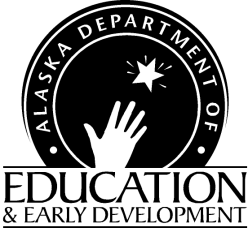 CHILD AND ADULT CARE FOOD PROGRAMBulletinDEED CACFP Bulletin Web PageChild Nutrition ProgramsFinance & Support Services801 West 10th Street, Suite 200PO 110500Juneau, Alaska 99811-0500(907) 465-8711Fax: 907 465-8910Ann-Marie Martin To:	CACFP Sponsors and Institutions	Date:  	May 5, 2020From: 	Ann-Marie Martin, CACFP Program Coordinator 	Bulletin: 2020-04Sponsoring organizations and institutions are required, by regulation, to keep Bulletins, Instructions, and USDA Policy Memorandums for reference and to apply immediately the appropriate instruction to agency programs. Contact Child Nutrition Programs if you need further clarification.USDA Policy Memos that have been posted on the CNP Database Welcome Page:SP 14-2020 – Child Nutrition Program Meal Service during Novel Coronavirus Outbreaks:  Q&A #3 (4/11/20)SP 13-2020 – Child Nutrition Program Nationwide Waivers: Q&A (4/11/20)COVID-19 Child Nutrition Response  #12COVID-19 Child Nutrition Response  #7Additional Topics Income Eligibility Guidelines for 7/1/20 – 6/30/21State of Alaska up to date COVID-19Alaska Child Nutrition Programs Sponsor Waiver Approval ProcessUSDA Building for the Future flyersNew CACFP Resources from Team NutritionResourcesFREE online training videos for ServSafe Take Out & ServSafe Delivery COVID-19 Precautions COVID-19 Resources for Child CareUSDA CACFP Crediting Webinar RecordingsUSDA Halftime: Thirty on Thursdays WebinarCACFP Operational Resources Education (CORE) online trainingInstitute of Child Nutrition (ICN) Mealtime Memo, eLearning PortalWIC Breastfeeding Support Learn Together. Grow TogetherUSDA Meal Pattern Training WorksheetsInstitute of Child Nutrition (ICN) Meal Pattern on one sheetUpdated Food Buying GuideListservUSDA Policy, Information & Implementation MemosSP 14-2020 – Child Nutrition Program Meal Service during Novel Coronavirus Outbreaks:  Q&A #3 (4/11/20)This memorandum provides clarification on questions related to the operation of Child Nutrition Programs during the novel coronavirus public health emergency.  It outlines meal delivery options for CACFP, among other items.SP 13-2020 – Child Nutrition Program Nationwide Waivers: Q&A (4/11/20)COVID-19 Child Nutrition Response #12In accordance with the Family First Coronavirus Response Act, FNS has extended the deadline for all state agencies, school food authorities and organizations January and February 2020 claim by extending for 30 calendar days from their original required date of submission.COVID-19 Child Nutrition Response #7Pursuant to section 2202(a) of the Families First Coronavirus Response Act (the Act) (PL 116-127), and in light of the exceptional circumstances of this public health emergency, the Food and Nutrition Service (FNS) is granting a nationwide waiver to help minimize potential exposure to the novel coronavirus (COVID-19). This waiver applies to the Child and Adult Care Food Program (CACFP).CACFP sponsoring organizations can submit a waiver request to DEED (see the waiver approval process below for a link to the forms) for any or all of the monitoring allowances listed as follows:FNS waives the requirement at 7 CFR 226.16(d)(4)(iii) that sponsoring organizations review each CACFP facility three times each year. For a sponsor’s current review year, CACFP sponsors may conduct two reviews of their CACFP facilities.FNS waives the requirement at 7 CFR 226.16(d)(4)(iii)(A) that at least two of the three reviews must be unannounced. For a sponsor’s current review year, only one CACFP facility review is required to be unannounced.FNS waives the requirement at 7 CFR 226.16(d)(4)(iii)(B) that at least one unannounced review must include observation of a meal service.FNS waives the requirement at 7 CFR 226.16(d)(4)(iii)(D) that not more than six months may elapse between reviews.FNS does not waive the requirement at CFR 226.16(d)(4)(iii)(C) that at least one review must be made during each new facility’s first four weeks of Program operations but allows sponsoring organizations to review new CACFP facilities as a desk audit..Additional TopicsIncome Eligibility Guidelines for 7/1/20 – 6/30/21The updated USDA Income Eligibility Guidelines should be used after July 1st.  If any center or sponsor of family day care homes checks income eligibility on the Confidential Income Statement they must use the new guidelines.  These guidelines will also be included in the FY21 One Month Enrollment Roster paperwork.State of Alaska up to date COVID-19 http://dhss.alaska.gov/dph/Epi/id/Pages/COVID-19/default.aspxAlaska Child Nutrition Programs Sponsor Waiver Approval ProcessSponsors/Institutions can apply for waivers if they are making accommodations to serve meals during the COVID-19 emergency or due to closures or if monitoring visits may be late/missed .  The waiver request forms can be found on the CNP website:  https://education.alaska.gov/cnp.Click on Considerations for School Meal Programs and under the DEED Child Nutrition Program Waiver Forms:DEED Agreement to Waive Regulatory Requirement of Congregate Feeding due to School ClosureDEED Agreement to Waive Regulatory Requirements for Meal PatternsDEED Agreement to Allow Parent/Guardian Pick-up of Non-Congregate MealsDEED Agreement to Waive CACFP On-Site MonitoringUSDA Building for the Future flyersUSDA has updated their Building for the Future flyers and each sponsor should download it from the bulletin page on the Alaska CACFP webpage and type in their name of agency and contact information, then print and post at each center/site.  New CACFP Resources from Team NutritionUSDA’s Team Nutrition initiative recently released seven new resources for the CACFP. All resources are now available for download and viewing at https://www.fns.usda.gov/cacfp-training-tools.New resources include:Updated Crediting Handbook for the Child and Adult Care Food ProgramNew CACFP Meal Pattern Training Worksheets: Using the Nutrition Facts Label in the CACFPServing Vegetables in the CACFPServing Snacks in the CACFPHow to Spot Whole Grain-Rich Foods for the CACFPUsing the WIC Food Lists to Identify Grains for the CACFPResourcesFREE online training videos for ServSafe Take Out & ServSafe Delivery COVID-19 Precautions ServSafe is offering FREE online training videos to assist food preparation/delivery operators during the COVID-19 emergency.  You can access these videos and resources on their website: https://www.servsafe.com/COVID-19 Resources for Child CareCOVID-19 recommendations change very quickly so it’s important to continually check the recommendations for updates. Two good websites for child care providers are the Centers for Disease Control and Prevention (CDC) at https://www.cdc.gov/coronavirus/2019-ncov/community/schools-childcare/guidance-for-childcare.html and the American Academy of Pediatrics (AAP) at https://services.aap.org/en/pages/2019-novel-coronavirus-covid-19-infections/guidance-related-to-childcare-during-covid-19/.USDA CACFP Crediting Webinar Recordings: Be in the Know! Webinar SeriesGuidance on Dried Meat ProductsAdditional Meat/Meat Alternate Options – Tempeh and Surimi: Crediting Vegetable Noodles and CoconutCrediting Popcorn, Hominy, Corn Masa and Masa Harina in the CNPsUSDA Halftime: Thirty on Thursdays WebinarLink to USDA Halftime Thirty on Thursdays Webinar RecordingsCACFP Operational Resources Education (CORE) online trainingCORE is funded by USDA and they have three trainings that are now available online for sponsors’ viewing pleasure! Subjects are Monitoring and Oversight, Financial Viability, and Serious Deficiency.  Encourage your sponsors to view and learn!  It’s a great time to get extra training in while working from home! http://www.core-cacfp.com/online-training/Institute of Child Nutrition Resources   This site has CACFP Meal Pattern resources, eLearning Trainings, Educational Resources, and a searchable database for CACFP related research articles.  
WIC Breastfeeding Support Learn Together. Grow TogetherFNS has launched a new breastfeeding campaign, WIC Breastfeeding Support Learn Together. Grow Together.  Campaign materials can be found at  WIC Breastfeeding Support website geared towards WIC moms.Family and friends will find resources on the WIC website, including videos from real dads and grandparents, to learn more about breastfeeding and how they can support mom and baby on their breastfeeding journey.Likewise, WIC partners and staff can access resources on the site to download, print and share with moms to help them meet their breastfeeding goals. Some resources, such as Grow and Glow in WIC, are now available on the WIC Works Resource System. Updated Food Buying Guide USDA has released the updated Food Buying Guide to help nutrition staff understand number of portions when purchasing foods.  You can download the Food Buying Guide. Listserv- Did You Know? Alaska Child Nutrition Programs has a listserv. The purpose of the listserv is to provide information and updates on the USDA Child Nutrition Programs, including the National School Lunch Program, the Child and Adult Care Food Program, and the Summer Food Service Program.  To receive all of the hottest news and updates from Alaska Child Nutrition Programs, subscribe at Alaska Child Nutrition Programs ListServ.  You will receive a confirmation link via email, and you should click to complete your subscription.Contact informationAnn-Marie Martin, Program Coordinator(907) 465-8711	fax (907) 465-8910Ann-Marie Martin (annmarie.martin@alaska.gov)Education Program AssistantJennifer Cherian(907) 465-4969	fax (907) 465-8910Jennifer Cherian (jennifer.cherian@alaska.gov)Commonly Used AcronymsCACFP – Child and Adult Care Food ProgramCNP – Child Nutrition ProgramsFNS – Food & Nutrition ServicesFNSRO – Food & Nut Reg. OfficeUSDA – US Department of AgricultureLEA – Local Education AuthorityDEC – Dept. of Environmental ConservationThis institution is an equal opportunity provider.This memorandum provides clarification on questions related to the Nationwide waivers issued by FNS in response to the novel coronavirus (COVID-19) public health emergency. (2) This memorandum applies to Child Nutrition Program operators. (3) This document relates to Nationwide waivers issued pursuant to the Families First Coronavirus Response Act of 2020 (P.L. 116-127). 